Taking an online class?Need help with Canvas?Get Free TutoringTo help you learn how to be more successful in online classes From a REAL, LIVE Tutorat the TRC (Eagle Village 1)(by the parking lot)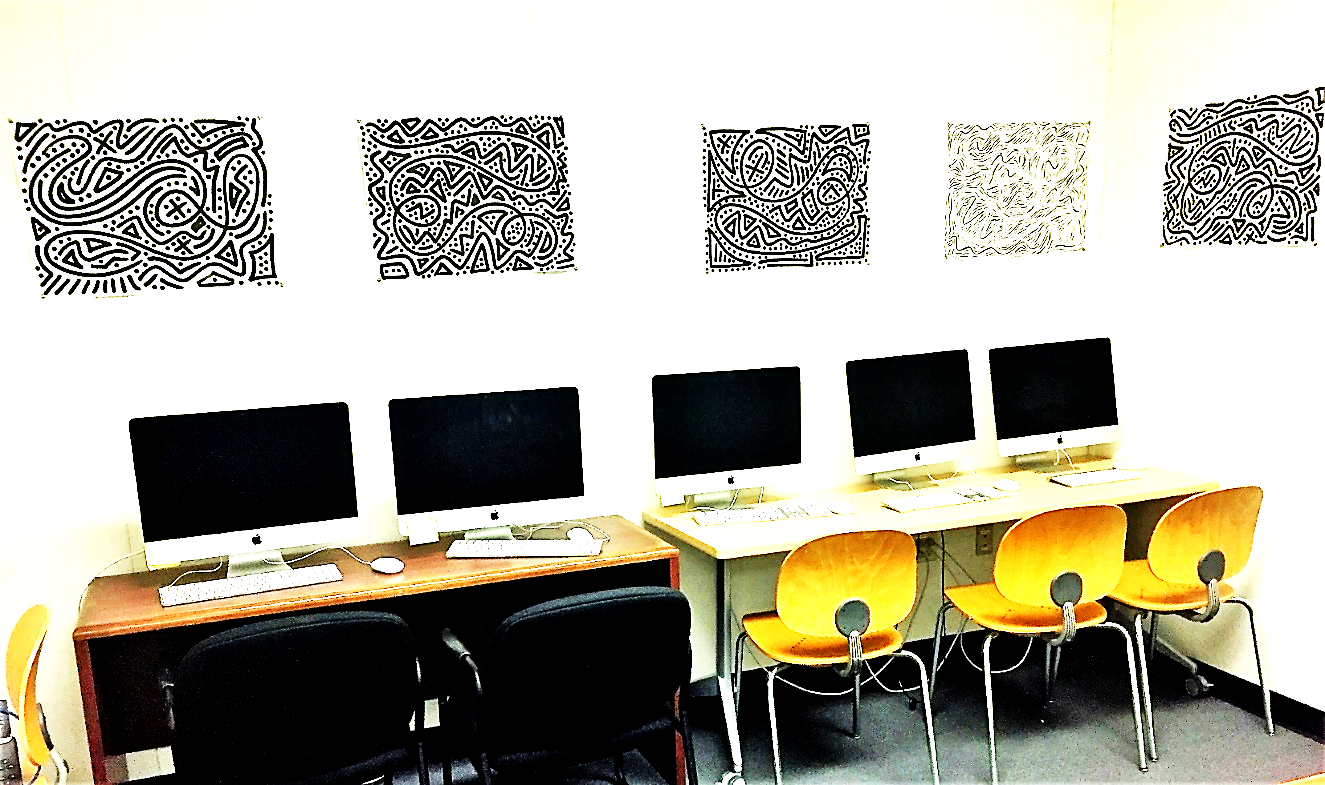 Spring ’19 Schedule:MONDAYS AND WEDNESDAYS 9am-5pmTuesdays and Thursdays (Schedule forthcoming—check TRC website)For questions, email tutor coordinator Ian Latta (ilatta@peralta.edu) 